 	Objednávka  č.:  0210100183 !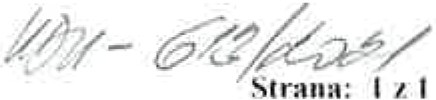 Odběrate l :8	rIlsu.v DtJIN UMtNIÚstav dějin umění AV ČR, v.v.i. Husova 4110 00  PRAHA  IČeská  republikaDodavate l :PID:Sm louva:Číslo účtu: Peněžní ústav:DIČ:IČ':K onečný pi'íje111ce:CZ68378033 68378033!Č :	27368416	DIČ :	CZ6751 I I 7274Místo dodání: Způsob dopravy: Dodací podm ín ky:Dodejte:Anglické překlady do kata logu Obrazy zášti, 280 normostrán   e k á 400  KčPlatnost objednávky do:I 30.11.2021 Termín dodání: I 31.10.2021 Forma  úhra dy:Termín úhrady:Položkový  rozp is :Položka	Celkem s DPHPřeklady	112 000.00	KčPředpokládaná  cena celkem (včetně  DPH):Datum vystavení: 14. 10.2021 	112 000.00	Kč	Vystavil:Interní údaje objedna  tele : -UOIOI  \ 120 \ -l-18018 '.\'AKI Janá čová \ 0-100   Den ík: 1 \ Provozní  objedná,·kyZpracová no systé mem  i f lS  na data bázi O R.AC LE ( R J